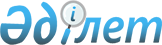 О выделении средств из резерва Правительства Республики КазахстанПостановление Правительства Республики Казахстан от 14 мая 2012 года № 611

      В соответствии с предложением первым пункта 2 статьи 20 Бюджетного кодекса Республики Казахстан от 4 декабря 2008 года, в связи со сложившейся ситуацией, угрожающей срыву проведения мероприятий IV Съезда лидеров мировых и традиционных религий с участием Главы государства, Правительство Республики Казахстан ПОСТАНОВЛЯЕТ:



      1. Выделить Министерству транспорта и коммуникаций Республики Казахстан из резерва Правительства Республики Казахстан, предусмотренного в республиканском бюджете на 2012 год на неотложные затраты, средства в сумме 463614000 (четыреста шестьдесят три миллиона шестьсот четырнадцать тысяч) тенге на ремонт Коргалжинской трассы от поста Рубеж до поселка Акмол.

      Сноска. Пункт 1 в редакции постановления Правительства РК от 30.11.2012 № 1522.



      2. Министерству финансов Республики Казахстан осуществить контроль за целевым использованием выделенных средств.



      3. Настоящее постановление вводится в действие со дня подписания.      Премьер-Министр

      Республики Казахстан                       К. Масимов
					© 2012. РГП на ПХВ «Институт законодательства и правовой информации Республики Казахстан» Министерства юстиции Республики Казахстан
				